Primary SourcesWhat are primary sources?* Primary sources are “materials produced by people or groups directly involved in the event or topic under consideration.”1* Written documents, furniture, art, music – and any other items produced at a specific time and place. * Essential building blocks for the historian to reconstruct a moment in time and build his or her arguments.Reading primary sources* First read for CONTENTWhat does the document say?What is the story?What are the main events, ideas, and arguments?It can be helpful to summarize the document in your own words. * Reread for CONTEXTAuthorshipWho is the author?What is his or her background?Why did the author write the document? What were his or her motives?What assumptions or beliefs may have influenced his or her writing?		These may include, but are not limited to, class, ethnicity, religion, nationalistic, 
gender, or cultural beliefs.AudienceFor whom was the document intended?Did the audience have any effect on the document’s content?Was the author attempting to silence another group?How was the document received?LanguageWhat do the language, vocabulary, and rhetoric tell you about the period?1 Mary Lynn Rampolla, A Pocket Guide to Writing in History (New York: Bedford Books, 2006), 3.What does the language say about cultural assumptions?Have word meanings changed over time?Was the document translated into English?Could the translator have altered the meaning, tone, or content?ReliabilityWhat can the source tell you about the past?How useful is it for understanding the past?Does it exclude or downplay evidence or issues verified through other sources?What did the author leave out?AuthenticityIs there any reason to doubt the authorship of the document?Was it possibly a forgery?Has it been altered?Was it transcribed by anyone other than the author? Who?What role might a scribe have had in shaping tone and content?InfluenceHow important or influential was the document at the time it was written?Was it widely distributed and read (like a pamphlet)?Was it personal (like a diary)?Be careful here – some people intended to publish their diariesWhat were the consequences of publication (both intended and unanticipated)?Relationship to the classHow does the document relate to the course themes?What kind of connections can you draw to lectures and other primary and secondary sources?Writing essays based on primary sources* Review the assignmentFollow the guidelines set down by your professorKeep the assignment’s goals in mind as you read sources, develop a thesis, outline, and write* Develop a strong thesis statementWhat is the main question you are trying to answer with this paper?With what point do you want the reader to come away from the paper?You may have a question assigned.If this is the case, make sure you address the question fully.You may have permission to focus on a particular theme or topic.If this is the case think about the unifying ideas.This is particularly important when writing about multiple documents.Your thesis should be argumentative NOT descriptive.Example of a descriptive thesis: In Common Sense, Thomas Paine presented his views on why the American colonists should break with Great Britain.No one would disagree with this – it simply states a fact.Example of an argumentative thesis: Thomas Paine’s use of plain language, biblical analysis, and themes of equality explains the enormous appeal of Common Sense.	Note that this sets up the rest of your paper – you would discuss each of the threepoints in individual paragraphs. * Analyze, do not summarize!!Primary source essays should NOT summarize or restate the contents of the document.Instead analyze or dissect the meaning of the text.The questions at the beginning can give you ideas on how to analyze. * Use strong topic sentencesThe first sentence of the paragraph should announce both the subject of the paragraph and the significance of the information which follows.Place your strongest sentence at the beginning.Do not let your reader wonder why he or she is wading through all of the evidence you provide. * Quote wiselyIntroduce quotes in your text, do not just drop quotes into your paper without explanation.Do not overuse quotes, it limits the space for your analysis, which is the most important part of your paper.Develop your argumentsRefrain from block quotes unless absolutely necessaryQuotes longer than four lines should be in block formatBlock quotes are single-spaced, indented, and do not have quotation marksProvide citations for all quotes Do not take words, phrases, or sentences out of context* Note the information in italics at the top of the documents in Envisioning World Civilizations is background information. It is not part of the document. 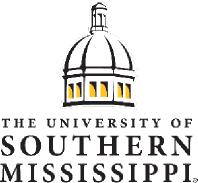      History LabLAB 318	    historylab@usm.edu     History LabLAB 318	    historylab@usm.edu